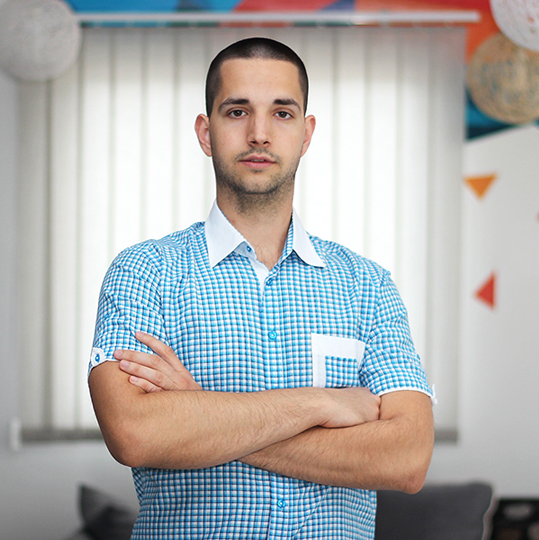   SLOBOMIR P UNIVERZITETNENAD NIKOLIĆ  SLOBOMIR P UNIVERZITETE-mail        nenadnikolic24@gmail.comObrazovanje: Visoko obrazovanjeDoktorat: -Magistarske studije: Fakultet za Informacione tehnologije, Slobomir P Univerzitet, Magistar informatikeOsnovne studije: Fakultet za Informacione tehnologije, Slobomir P Univerzitet, Inžinjer informatikeSrednje obrazovanje: Tehnička škola “Mihajlo Pupun”, Bijeljina, tehničar računarstvaRADOVI NA KONFERENCIJAMA MPLS - improving the functionality and routing applications, Infoteh, Jahorina 2013, http://www.infoteh.rs.ba/zbornik/2013/radovi/STS/STS-16.pdf RADOVI NA KONFERENCIJAMA MPLS - improving the functionality and routing applications, Infoteh, Jahorina 2013, http://www.infoteh.rs.ba/zbornik/2013/radovi/STS/STS-16.pdf 